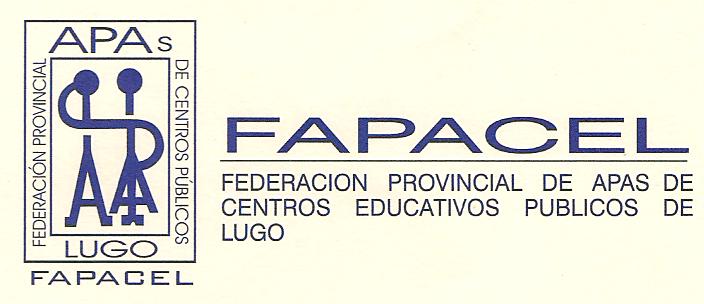 Dende a Federación Provincial de  Apas (FAPACEL) invitámosvos o próximo sábado dia 12/11/2011 a unha charla que se celebrara en Foz no salon de actos do CENIMA (o lado da antigua casa do mar)O programa será o seguinte: 11 ’00 h. Apertura de Acto11´15 h. Charla LOPD (Lei Organica Proteccion Datos)12 ’00 h. Descanso  12.30 “Situacion do ensino na provincia”O  motivo desta charla e a necesidade que se nos presenta as ANPAS de protexer por lei  certos datos que nos manexamos (direccion postal, nº tfnos, datos de proveedores,uso de paxinas web, etc). Precisamos a confirmación da vosa asistencia antes do 20/10/2011, con un máximo de dúas persoas por APA poderédelo facer por e-mail (fapacel@hotmail.com) ou ben por teléfono: 609-983876 (Elvira) 672-469089 (Paola)Esperando a vosa asistencia, recibide un cordial saúdoA XUNTA DIRECTIVA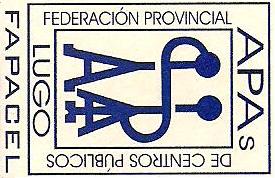 